Протокол Заседания Правления Партнерства № 26 от 29 января  2019 г.Место проведения: дистанционное - площадка mind.comОбщее количество членов Правления Партнерства – 9 членов.Явка обеспечена –67%. Заседание Правления Партнерства правомочно рассматривать и принимать решения по всем вопросам повестки дня.Присутствовали:Панькив Сергей Владимирович  – Председатель Правления СРО МНПСП-ЛИГА,Распопова Анна СергеевнаСтражникова Елена Юрьевна,Морозов Александр Олегович,Стволыгин Андрей Владимирович Павленко Ирина Викторовна - независимый член Правления СРО МНПСП-ЛИГА                     Приглашенные лица на Заседание: - Исаенко Ирина Семеновна -  Исполнительный директор СРО МНПСП-ЛИГА - Розанчугова Наталия Васильевна – юрист СРО МНПСП-ЛИГА- Когтева Елена Борисовна - ревизор СРО МНПСП-ЛИГАПовестка дня: 1.  Рассмотрение вопроса о вступлении в  члены СРО МНПСП-ЛИГА                   Общества с ограниченной ответственностью "Клиника "Гамма-дент"                   (г. Киров, ул. Володарского, 185, ОГРН 1024301329249)	    2. Рассмотрение вопроса о проведении Общего Собрания СРО МНПСП-ЛИГА 3. Рассмотрение вопроса о плане работы СРО МНПСП-ЛИГА на 2019 г. 4. Рассмотрение вопроса о внедрении прейскуранта услуг СРО МНПСП-ЛИГА Ход заседания:Для ведения Заседания Панькив С.В. предложил свою кандидатуру для избрания в качестве Председателя Заседания; кандидатуру Исполнительного директора Исаенко И.С. для избрания в качестве секретаря Заседания.Панькив С.В. предложил в состав счетной комиссии избрать 2 участников Заседания: Стражникову Е.Ю. и Стволыгина А.В..Предложений  по изменениям в  Повестку дня внесено не было.ГОЛОСОВАНИЕ: "ЗА" - 6, "ПРОТИВ" - 0, "ВОЗДЕРЖАЛИСЬ" - 0.Решение принято единогласно.Заседание Правления решило:- избрать председателем Заседания  Панькива С.В.;- избрать секретарем Заседания Исаенко И.С.;- избрать счетную комиссию в составе Стражниковой Е.Ю. и Стволыгина А.В.- утвердить Повестку дня, предложенную Председателем Правления СРО МНПСП-ЛИГА.По первому вопросу:          выступил Панькив С.В. с информацией о том, что от Директора          Общества с ограниченной ответственностью "Клиника "Гамма-дент"          поступило заявление о приеме в члены Саморегулируемой организации         «Межрегиональное некоммерческое партнерство стоматологических           предприятий «ЛИГА». Необходимые документы  прилагаются.         Директор Общества с ограниченной ответственностью         "Клиника "Гамма-дент",  в соответствии с заявлением,  достоверность сведений в          предоставленных документах подтвердил.Вопрос, поставленный на голосование:         - вступление Общества с ограниченной ответственностью "Клиника "Гамма-дент"в состав  СРО «ЛИГА» с 01 февраля 2019 г.ГОЛОСОВАЛИ:  «За» – 6. «Против» – нет. «Воздержался» – нет.Решение принято единогласно.	Постановили:- Принять в члены  СРО МНПСП-ЛИГА:         Общество с ограниченной ответственностью "Клиника "Гамма-дент"           (г. Киров, ул. Володарского, 185, ОГРН 1024301329249)          и присвоить ему номер 053 в Реестре участников СРО МНПСП-ЛИГА.         Уведомить руководителя Общества с ограниченной ответственностью         "Клиника "Гамма-дент" (г. Киров, ул. Володарского, 185, ОГРН 1024301329249)         о принятом решении, выдать на руки копию данного Протокола,         ознакомить с внутренними документами СРО МНПСП-ЛИГА и           порядком оплаты взносов.По второму  вопросу:            выступил Панькив С.В. с информацией о том, что Общее Собрание Членов СРО            МНПСП-ЛИГА состоится 4 марта 2019 г. в конференц-зале           отеля "Милан" (г. Москва) с 10.00 до 16.00  ЧЛЕНЫ ПРАВЛЕНИЯ приняли с сведению данную информацию.	По третьему  вопросу:    выступила Исполнительный директор Исаенко И.С. с проектом   ПЛАНА РАБОТЫ СРО МНПСП-ЛИГА на 2019 г.ЧЛЕНЫ ПРАВЛЕНИЯ предложили доработать План работы и представить на следующем заседании Правления 21 февраля 2019 г.Информация принята к сведению.По четвертому вопросу: выступил Панькив С.В. с предложением внедрить прейскурант услуг СРО МНПСП-ЛИГА, представленный ЧЛЕНАМ ПРАВЛЕНИЯ.Вопрос, поставленный на голосование: - Внедрить прейскурант услуг СРО МНПСП-ЛИГА с 1 февраля 2019 г.   Разместить на сайте данную информацию.ГОЛОСОВАЛИ:  «За» – 6. «Против» – 0. «Воздержался» – 0.Решение принято единогласно.	Постановили: - уведомить всех Членов СРО МНПСП-ЛИГА о внедрении прейскуранта услуг   СРО МГПСП-ЛИГА, разместить прейскурант услуг на сайте СРО МНПСП-ЛИГА.Подписи:Председатель Правления _________________/Панькив С.В./Секретарь Заседания    __________________/Исаенко И.С./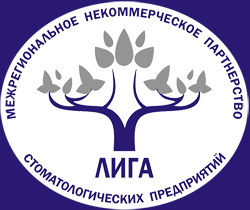 СРО Межрегиональное некоммерческое партнерствостоматологических предприятий «ЛИГА»Россия, 109382, г. Москва, ул.Мариупольская, д.6, офис30тел: +7(915)314 19 52, info@ligadent.ru, www.ligadent.ru